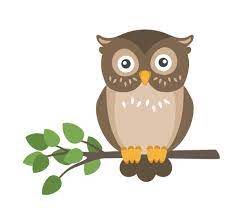 Week Beginning: Monday 27th MarchReading: 20 minutes a day – this should include at least one Reading Plus reading and one vocabulary lesson. Please record the reading that you have done this week in your reading diary. Reading records to be handed in on Wednesday for checking and rewards. Spellings: Use your Twinkl Y6 Unit 3A Week 6: Words ending in –IBLY list to learn this week’s new words. These will be tested on Friday 31st March, with 10 words from the Y3/4 and Y5/6 Statutory Word Lists. English - Grammar Revision – Apostrophes: From last week’s SPAG.com test, we can see that knowledge of apostrophes, in particular for possession, requires consolidation. Visit the BBC Bitesize KS2 ‘Using Apostrophes’ lesson: https://www.bbc.co.uk/bitesize/topics/zvwwxnb/articles/zdsthbk Watch the video, read the information and complete the two activities (type in the correct contractions and use apostrophes correctly in sentences for possession). Use your revision to complete the ‘Twinkl Apostrophes Mini Test’ worksheet. Please have this in school on Wednesday 29th March to mark the answers together. An ENGLISH REVISION PACK has been sent home today. It contains a range of activities covering reading comprehension, grammar, punctuation, vocabulary and spelling. These are for you to use at home to consolidate key skills ahead of SATs. THERE IS NO OBLIGATION TO COMPLETE THE WHOLE PACK – dip into it little and often to practise areas of the curriculum with which you feel least confident. MATHS REVISION PACK to follow next week...This week, you have been completing a ‘My Y6 Revision Areas’ sheet following each assessment in order to help you identify areas of the curriculum you feel least confident about. Please use these to help you over Easter. Maths / Times Tables: A MATHS REVISION PACK has been sent home today. It contains some arithmetic and reasoning papers. They are for you to complete to consolidate key skills ahead of SATs. THERE IS NO OBLIGATION FOR YOU TO COMPLETE THE WHOLE PACK – dip into it little and often to practise areas of the curriculum with which you feel least confident. Answers are also included in the pack. You will also be given your completed arithmetic paper from this week’s lesson to take home. We will be having a normal Friday on the first week back regarding times tables and arithmetic. 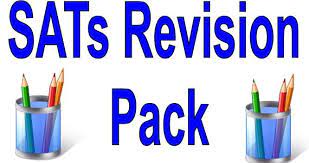 Week commencing 17th April we will be doing some revision regarding arithmetic, units of measure, angles and word problems. Spelling score:Times tables score: Parent’s commentParent’s signatureChild’s commentTeacher’s comment: